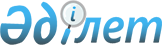 О признании утратившим силу постановления от 25 декабря 2014 года № 1504 "Об утверждении Положения о государственном учреждении "Отдел экономики и бюджетного планирования Глубоковского района"Постановление акимата Глубоковского района Восточно-Казахстанской области от 11 мая 2016 года № 157      Примечание РЦПИ.

      В тексте документа сохранена пунктуация и орфография оригинала.

      На основании статьи 27 Закона Республики Казахстан от 06 апреля 2016 года "О правовых актах", Глубоковский районный акимат ПОСТАНОВЛЯЕТ:

      Постановление Глубоковского районного акимата от 25 декабря 2014 года № 1504 "Об утверждении Положения о государственном учреждении "Отдел экономики и бюджетного планирования Глубоковского района" (зарегистрированное в Реестре государственной регистрации нормативных правовых актов № 3642) признать утратившим силу.


					© 2012. РГП на ПХВ «Институт законодательства и правовой информации Республики Казахстан» Министерства юстиции Республики Казахстан
				
      Аким Глубоковского района

К.Байгонусов
